Persyaratan Yudisium dan WisudaBagi mahasiswa yang telah selesai menempuh semua matakuliah dapat mendaftarkan diri untuk mengikuti yudisium dengan ketentuan sebagai berikut:Indeks Prestasi Kumulatif (IPK) minimal 2,75Matakuliah yang diperbolehkan tidak lulus dengan nilai D adalah 1 matakuliah untuk jenjang D3 dan 2 matakuliah untuk jenjang S1 (Bukan Matakuliah Umum)Membuat Surat Persetujuan Yudisium dari Pembimbing Akademik yang ditujukan kepada bagian AKMA (format terlampir) dengan lampiran:Biodata Diri Peserta Yudisium (format terlampir), sertakan pula Biodata ini dalam bentuk softcopy (file DOC/DOCX)Pas foto terbaru Hitam Putih, pakaian putih, menggunakan dasi dan almamater ukuran 4 x 6 cm sebanyak 2 lembar, 1 ditempelkan pada Formulir Biodata dan 1 untuk Ijazah (Foto Wajib dari Foto STUDIO)Pas foto terbaru Hitam Putih, pakaian putih, menggunakan dasi dan almamater ukuran 3 x 4 cm sebanyak 1 lembar untuk transkrip nilai (Foto Wajib dari Foto STUDIO)Pas foto terbaru berwarna, pakaian putih, berdasi dan almamater dengan latar belakang foto warna Merah dalam bentuk softcopy (file JPG) untuk keperluan Buku Wisuda/Alumni (Foto Wajib dari Foto STUDIO)Fotokopi ijazah SMA yang dilegalisir 1 (satu) lembarFotokopi Kartu Tanda Penduduk atau Kartu KeluargaSurat Pernyataan Kebenaran Data KTP/KK bermaterai Rp. 10.000.Fotokopi Surat Keterangan Perbaikan Data Ijazah SMA 1 lembar jika pada Ijazah tersebut terdapat kesalahanKartu Hasil Studi (KHS) Asli dari semester awal sampai akhirTranskrip Nilai Sementara yang dibuat sendiri dan dikonsultasikan serta ditandatangani oleh Dosen Pembimbing AkademikSurat Keterangan dari UPT. Perpustakaan yang menyatakan bahwa mahasiswa telah:Menyerahkan Sumbangan BukuBebas Pinjaman Buku PerpustakaanMenyerahkan Laporan PKLMenyerahkan Laporan TA/SkripsiSurat Keterangan dari UP3M yang menyatakan bahwa mahasiswa telah menyerahkan Laporan PKLSurat Keterangan dari Jurusan yang menyatakan bahwa mahasiswa telah:Menyerahkan Laporan TA/SkripsiMenyerahkan CD TA/Skripsi dan ProgramMenyerahkan Ringkasan TA/SkripsiSurat/Nota tertulis yang menyatakan bahwa mahasiswa telah menyelesaikan administrasi biaya perkuliahan (Uang Pangkal, SPP, SKS, Senat, UAS, Praktikum, PKL, Tugas Akhir, Biaya Konversi (bagi mahasiswa pindahan))Surat tugas penguji Tugas Akhir/SkripsiSoftfile sampul Tugas Akhir/Skripsi (format JPG)Softfile laporan Tugas Akhir/Skripsi (format PDF)Fotokopi KRS terakhirFotokopi berita acara sidang tugas akhirFotokopi bukti Surat Pindah dari PT asal (bagi mahasiswa pindahan)Fotokopi bukti Transkip Nilai dari PT asal (bagi mahasiswa pindahan)Fotokopi Piagam/Sertifikat Outbound Management Brainware (OMB) 1 lembarFotokopi Sertifikat/Piagam Uji Kompetensi 1 lembarFotokopi Kartu Kegiatan Narkoba 1 lembarFotokopi bukti pembayaran biaya kegiatan YudisiumFotokopi Kartu Pegawai/Karyawan 1 lembar (bagi yang sudah bekerja)Melengkapi berkas untuk keperluan penerbitan SKPI yang terdiri dari :Fotokopi SK kepengurusan organisasi yang pernah diikuti selama masa kuliahFotokopi sertifikat TOEFLFotokopi sertifikat kompetensi dibidang komputerFormulir pendaftaran dan biodata Peserta Yudisium Wajib di Ketik dan di Cetak di Kertas F4Seluruh berkas persyaratan yudisium dimasukkan ke dalam stopmap folio:Warna biru untuk Program Studi Manajemen InformatikaWarna hijau untuk Program Studi Sistem InformasiWarna merah untuk Program Studi Teknik InformatikaContoh Pas Foto untuk persyaratan yudisium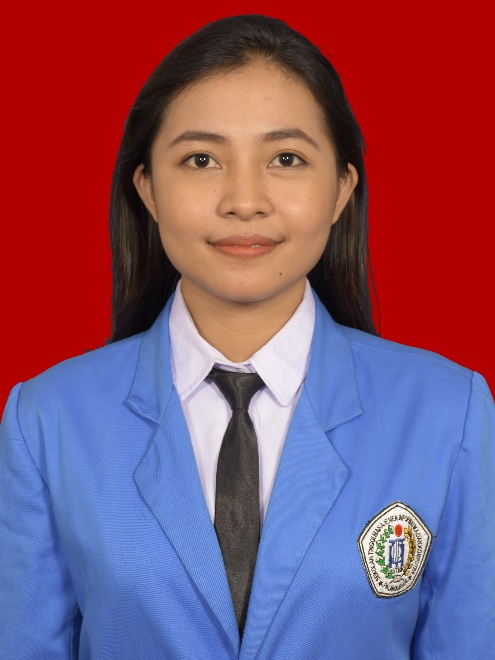 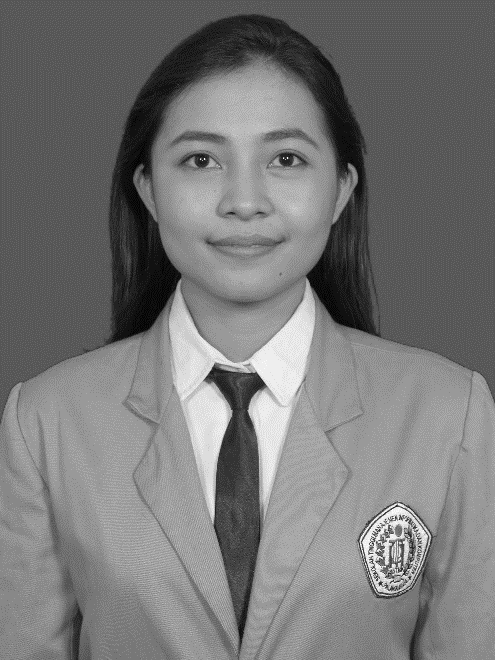 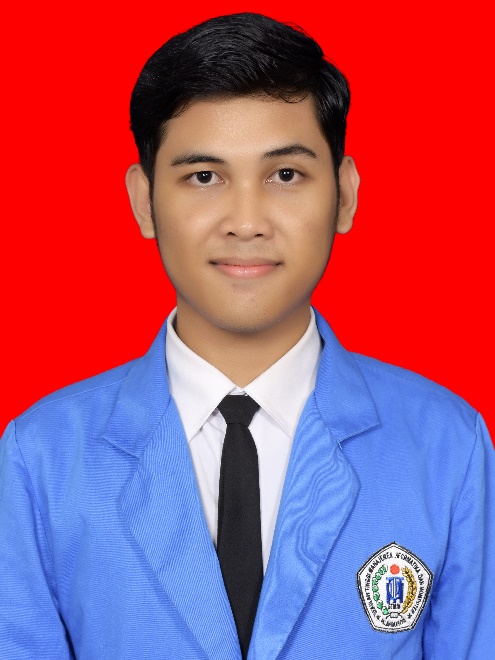 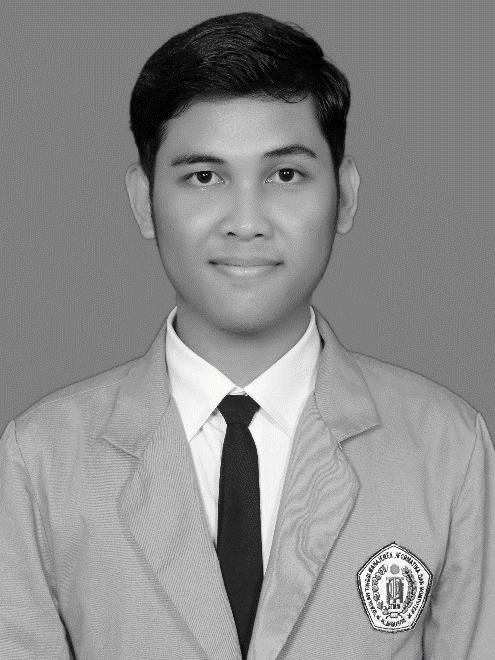 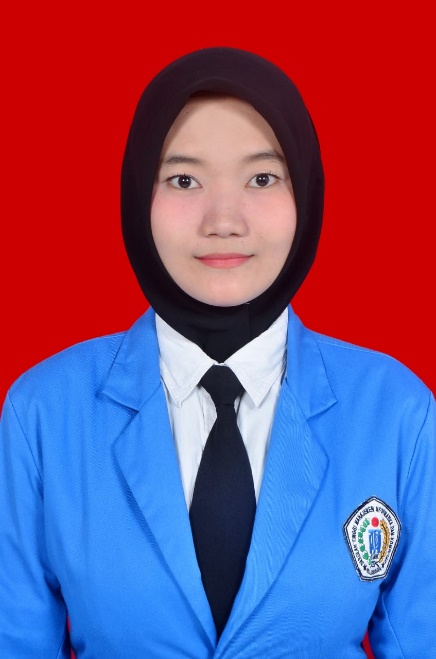 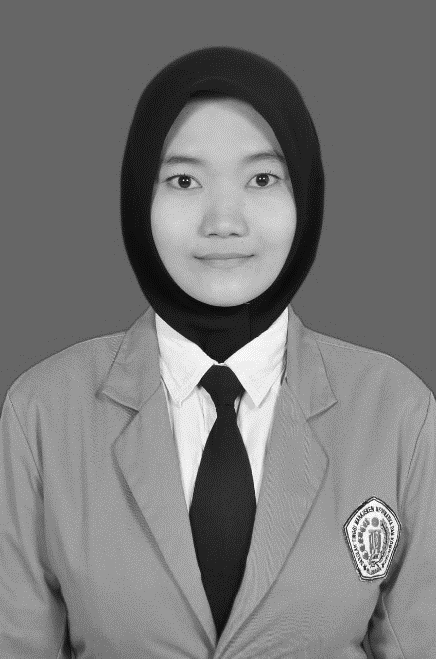 Nomor	:	-Lampiran	:	1 (satu) berkasPerihal	:	Persetujuan Yudisium	KepadaYth.	Kepala Bagian Administrasi Akademik dan Kemahasiswaan	STMIK Palangkaraya	di-		Palangka RayaDengan hormat,Berdasarkan catatan dalam Buku Bimbingan Akademik Mahasiswa yang ada pada kami, dengan ini disampaikan bahwa mahasiswa bimbingan kami berikut ini:N I M	:	Nama Mahasiswa	:	Tempat/Tgl lahir	:	 / Alamat 	:	Kami setujui untuk mengikuti yudisium karena telah lulus matakuliah dan memenuhi syarat dengan rincian:Jumlah SKS Lulus	:	Indeks Prestasi Kumulatif (IPK)	:	Tanggal Pengajuan TA/Skripsi	:	Tanggal Ujian TA/Skripsi	:	Pembimbing I TA/Skripsi	:	Pembimbing II TA/Skripsi	:	Matakuliah Tidak Lulus	:	Matakuliah dlm Kuliah Pendek	:	(wajib di isi jika mengikuti/  Menempuh KP/SP)		Demikian persetujuan yudisium ini diberikan, atas perhatian dan kerjasama yang baik kami sampaikan terima kasih.	Palangka Raya, 13 Januari 2023	Dosen Pembimbing Akademik,	NIK. BIODATAPESERTA YUDISIUMN I M	:	N I K	:	N a m a	:	Tempat, Tanggal Lahir	:	 , 	A g a m a	:	Alamat Lengkap Sekarang	:			Telp./HP.  Alamat Email	:	Alamat WebSite/Blog	:	I P K	:	Judul TA/Skripsi	:	Tgl. Ujian TA/Skripsi	:	Pekerjaan Sekarang 	:	Alamat Tempat Kerja	:			Telpon. Nama Orang Tua	:	Pekerjaan Orang Tua	:	Alamat Orang Tua	:		Palangka Raya, 13 Januari 2023	Mahasiswa Ybs,Catatan :Pekerjaan & Alamat Tempat Kerja diisi jika sudah bekerja (untuk keperluan laporan tiap semester)Alamat Sekarang dan Nomor Telpon/HP adalah alamat yang mudah dihubungi untuk keperluan informasi jika ada lowongan pekerjaanSertakan Pas Photo Hitam Putih Pakai Almamater Ukuran 4 x 6 sebanyak 2 buah, 1 ditempelkan pada blanko peserta yudisium ini, 1 untuk Ijazah (Foto Wajib dari Foto STUDIO)Sertakan Pas Photo Berwarna Close Up dalam bentuk softcopy (File JPG) untuk Keperluan Buku Wisuda/Alumni (Foto Wajib dari Foto STUDIO)Biodata Peserta Yudisium ini juga dibuat dalam bentuk softcopy (File DOC)Poin 4 dan 5 dimasukkan dalam sebuah CD-R atau dapat dikopikan langsung ke Bagian AKMASURAT PERNYATAANKEBENARAN DATA KTP/KKSaya yang bertanda tangan dibawah ini :	NIM	: 	Nama	: 	NIK	: 	Tempat, Tanggal Lahir	:  , 	Nomor Handphone	: Dengan ini menyatakan bahwa :Data di atas adalah benar sesuai dengan dokumen KTP/KK yang saya miliki.Saya setuju data di atas akan digunakan untuk pengisian identitas diri pada Ijazah, Transkrip Nilai dan SKPI.Apabila dikemudian hari terdapat kekeliruan atau kesalahan penulisan identitas diri pada Ijazah, Transkrip Nilai dan SKPI dikarenakan adanya perubahan pada data KTP/KK yang saya gunakan di atas maka saya bersedia menerima sanksi sesuai dengan peraturan Ketua STMIK Palangkaraya Nomor : 09/STMIK-A/AK/IV/2022 tanggal 01 April 2022 tentang “Peraturan Pengambilan Ijazah dan Transkrip Akademik dan SKPI di Lingkungan STMIK Palangkaraya” Pasal 7 ayat (6)Informasi Untuk AlumniBagi mahasiswa yang telah lulus dianjurkan untuk selalu mengikuti perkembangan kampus melalui web www.stmikplk.ac.id dengan harapan :Dapat mengetahui informasi bursa tenaga kerja jika ada perusahaan/instansi partner yang memerlukan tenaga kerjaDapat memberitahukan/menginformasikan kepada pihak akademik mengenai lowongan tenaga kerja di tempatnya bertugasDapat memberikan masukan bagi perbaikan-perbaikan yang diperlukanDapat menjalin komunikasi diantara sesama alumni.Mengirimkan salinan/fotocopy SK yang pertama kali Diterima Sebagai Pegawai/Karyawan baik di instansi pemerintah maupun swasta ke sub bagian Kemahasiswaan dan Alumni STMIK Palangkaraya (Untuk Menunjang Kelengkapan Data Akreditasi)Palangka Raya, 13 Januari 2023Yang Membuat Pernyataan,